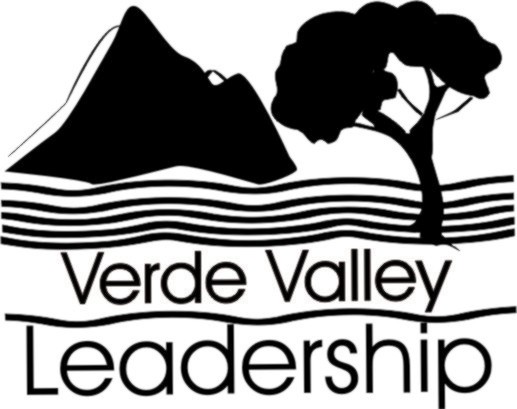 NEWS RELEASEVerde Valley Leadership, Inc., PO Box 1663, Cottonwood AZ  86326For Immediate ReleaseDate;		Add Date HereContact:	Add Your Name HerePhone:		Add Your Phone HereFax:		Add Your Fax HereAdd Title HereBody of Text Here###Established in 2006, Verde Valley Leadership is a 501(c)3 non-profit organization.